Гостиницы.Гостиница «Колос» ул. Мельникайте, 83, Тюмень, Тюменская обл., 625027•8 (345) 220-77-27Vostok Hotelул. Республики, 159, Тюмень, Тюменская обл., 625000•8 (345) 268-61-11Алгоритм, гостиницаСолнечный пр-д, 21, Тюмень, Тюменская обл., 625022•8 (345) 239-95-23Гостинично-развлекательный комплекс "Домино"Харьковская ул., 60/2, Тюмень, Тюменская обл., 625027•8 (345) 241-80-61Аврора, гостиницаул. 50 лет ВЛКСМ, 13 корпус 2, Тюмень, Тюменская обл., 625048•8 (345) 268-44-51Гостиница Викторияул. Карла Маркса, 129, Тюмень, Тюменская обл., 625025•8 (919) 940-10-10Урартуул. Молодежная, 76, Тюмень, Тюменская обл., 625007•8 (345) 234-03-88GOSH Apartmentsул. Малыгина, 90, Тюмень, Тюменская обл., 625026•8 (984) 999-12-20Отель Нефтяникул. Челюскинцев, 12, Тюмень, Тюменская обл., 6250008 (345) 259-35-55Мини-отель "Hostel City Life"ул. Мельничная, 83/2, Тюмень, Тюменская обл., 625007•8 (922) 261-66-62Точки питания.The бистро ​Пиццерия-пельменная​Республики, 148​1 этаж​Район КПД, Ленинский округ, Тюмень, 625026АссортиТюмень Мельникайте 70 Университет, Тюмень, Тюменская обл., 625039КFС Тюмень, улица Мельникайте, 137Вилка-ложка Мельникайте, 101/8, 1 этажМасленица Мельникайте, 78Папа Джонс Мельникайте, 137, 1 этаж, Pizza miaМельникайте, 103, 1 этаж, ТюменьBorщМельникайте, 101/9, цокольный этаж, ТюменьКуда сходить и что посмотреть в городе.Аквапарк «ЛетоЛето»ул. Щербакова, 87, Тюмень, Тюменская обл., 625022Телефон: 8 (345) 256-55-00Горячий источник «Аван»Термальный комплекс в поселке Каменка имеет большую территорию, на которой находятся три бассейна (детский, массажный и с душем Шарко), джакузи с гидромассажными форсунками, гостиница, ресторан, хаммам на минеральной воде, бани на дровах, ИК-сауна, финские сауны, беседки с мангальными зонами, бильярд, сквош-площадка, игровая зона для детей. Вода в бассейны подается неочищенной из самых недр земли, поэтому у нее высокая степень минерализации. Также можно заказать массаж и фиш-пилинг, посидеть в кедровой бочке.Адрес: поселок Каменка, улица Мира, 4.
Режим работы: вс. — ср. с 09:00 до 00:00; чт. с 18:00 до 00:00; пт. — сб. с 09:00 до 01:00.
Стоимость посещения (будни/выходные): 600/800 рублей — взрослые; дети до 10 лет — бесплатно. Для пенсионеров и студентов в понедельник и вторник — вход 400 рублей, кроме праздничных дней. В праздники стоимость входного билета — 1000 рублей, льгот нет.Горячий источник «Верхний бор»База отдыха на Салаирском тракте располагает двумя бассейнами — на территории гостиничного комплекса «ОТБ» и рядом со спа-отелем «Источник». Первый включает джакузи и детскую зону, второй состоит из трех чаш, одна из которых — для детей, остальные — с гидромассажными установками. У второго бассейна есть сауна и выход к озеру, где расположена купель. Также в «Верхнем бору» расположены бани, сауны и спа-центр, коттеджи, дома на воде, беседки и шатры, магазин, зоопарк и множество развлекательных зон — от полосы препятствий до автодрома.кламаАдрес: Салаирский тракт, 11-й километр.
Режим работы: бассейн в гостиничном комплексе «ОТБ» — пн. с 11:00 до 00:00, вт. — вс. с 09:00 до 00:00; бассейн в спа-отеле «Источник» — вт. с 12:00 до 00:00, пн., ср. — вс. с 09:00 до 00:00.
Стоимость посещения (будни/выходные и праздники). Бассейн в гостиничном комплексе «ОТБ»: 1050/1150 рублей — гости старше 12 лет; 780/980 рублей — дети 6–12 лет; 420 рублей в будни до 12:00 — для пенсионеров, студентов, ветеранов, инвалидов I и II группы.Бассейн в спа-отеле «Источник» (3 часа/6 часов): 1450/2000 рублей — гости старше 12 лет; 980/1200 рублей — дети 6–12 летДетям до 5 лет — бесплатно. Именинникам скидки, есть семейный тариф. Билет действует 3 часа.Горячий источник «Сосновый бор»База отдыха находится недалеко от поселка Винзили. На территории расположены два бассейна с минеральной водой, горячий бассейн оснащен гидромассажными установками. Есть хаммам, финская сауна, обливные ведра, дорожка Кнейпа — пользование ими включено в стоимость. Также можно заказать массаж, русскую баню и японскую — офуро, а пообедать предлагают в кафе. Кроме того, на базе есть гостиница, бильярд, тир, детская площадка, зоопарк, аттракционы и прокат сезонного инвентаря.Адрес: Ялуторовский тракт, 27-й километр.
Режим работы: пн. с 14:00 до 23:00; вт. — вс. с 10:00 до 23:00.
Стоимость посещения (будни/выходные): 600/800 рублей — взрослые и дети от 12 лет; 400/600 рублей — пенсионеры, студенты и дети 7–12 лет; детям до 6 лет — бесплатно. Билет не ограничен по времени.
Музейный комплекс имени Ивана Яковлевича Словцова


Телефон: (3452) 45-35-90

Адрес: 625000, Тюменская область, г. Тюмень, ул. Советская, 63      

Проезд: Автобусы №№ 11, 14, 30, 25, 54 до ост. "Музей"

Режим работы:* Вторник-воскресенье - с 11.00 до 20.00. Понедельник - выходной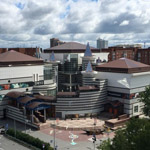 Музей "Дом Машарова"


Телефон: (3452) 46-27-67, 46-13-10

Адрес: 625003, Тюменская область, г. Тюмень, ул. Ленина, 24      

Проезд: Городским транспортом до ост. "Госбанк" или "Сельскохозяйственная академия"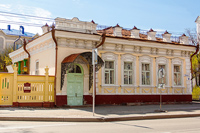 
Музей-усадьба Колокольниковых


Телефон: (3452) 46-20-17

Адрес: 625003, Тюменская область, г. Тюмень, ул. Республики, 18, 20      

Проезд: Городским транспортом до ост. "Госбанк" или "Сельскохозяйственная академия"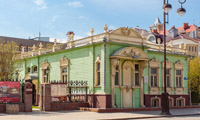 Музей «Царская пристань»
Всего несколько часов в ночь с 17-го на 18-е августа 1917 г. царская семья провела в Тюмени на берегу реки Туры. Прибыв сюда на поезде в половине 12-го ночи, царские особы должны были пересесть на пароход, чтобы отправиться в последнюю ссылку в Тобольск. Перегрузка вещей продолжалась всю ночь, а в 6 часов утра пароход с царской семьей на борту отчалил от берега.

Рельсы, по которым двигался царский состав, поросли травой — поезда тут уже не ходят. Но сохранилось место на берегу Туры, с которого последний царь России ушел в бессмертие.

Этим событиям посвящена экспозиция музея Царская пристань в Тюмени. Он расположился в доме на ул. Гаспаровская-3, который раньше принадлежал купцу Игнатову. Этот удивительный человек построил в Тюмени первую электростанцию, заложил судостроительные верфи, провел к Тюмени железнодорожную ветку (именно по ней приехала сюда царская семья).

В 1995 г. его дом, неподалеку от Царской пристани купил еще один необыкновенный житель Тюмени — Виктор Савченко. Он основал здесь музей. Первый этаж здания занимает экспозиция по судостроению — главному делу жизни И. Игнатова. На втором этаже собраны материалы о царской семье: документы, фото, картины, иконы. Есть здесь зал, посвященный великой княгине Ольге Александровне Куликовской- Романовой — младшей сестре Николая II. Ей удалось избежать участи старшего брата. Уехав за границу, она стала художницей — репродукции её картин можно увидеть в музее Царская пристань.

Режим работы
Открыто (сегодня: 09:00 - 21:00)
Часы работы
Адрес Госпаровская ул., 3, Тюмень, Тюменская обл., Россия, 625002
Автобус  «ул. Орджоникидзе» № 13
Маршрутка «ул. Орджоникидзе» № 43, 62
Телефон +7 932 329-41-97
Цены Только по предварительной заявке Исторический парк «Россия – моя история» располагается в самом центре областной столицы, а именно по адресу ул.Орджоникидзе, 47. Исторический парк «Россия — Моя История» — «живой учебник» по истории России. Единственный в мире мультимедийный комплекс, представляющий всю историю страны с древнейших времен до современности.Создатели парка — а это историки, художники, кинематографисты, дизайнеры, специалисты по компьютерной графике — сделали все, чтобы российская история перешла из категории черно-белого учебника в яркое, увлекательное и, вместе с тем, объективное повествование, чтобы каждый посетитель почувствовал сопричастность к событиям более, чем тысячелетней истории своего Отечества. В историческом парке представлены все новейшие формы информационных носителей: сенсорные столы и экраны, вместительные кинотеатры, лайтбоксы, коллажи, проекторы и планшеты.Визуальные решения мультимедийных экспозиций, во многом новаторские, созданы с использованием приемов: анимации, 3D-моделирования, цифровых реконструкций.К зданию Исторического парк будет удобно добраться как на личном автомобиле, так и на общественном транспорте.Археологический музей-заповедник на Андреевском озере


Телефон: (3452) 76-67-67

Адрес: 627000, Тюменская область, Тюменский р-н, 23 км Ялуторовского тракта      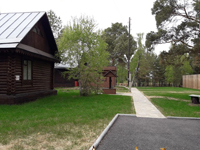 Набережная реки ТураАдрес: ул. Республики, 4, Тюмень, Тюменская обл., 625003Мост влюбленныхКонтора пароходства А.В. КолмаковаАдрес: ул. 25 - го Октября, 23А, стр.1, Тюмень, Тюменская обл., 625002Телефон: 8 (345) 269-17-19Площадь 400-летия ТюмениЦветной бульвар (колесо обозрения работает круглогодично, теплые кабинки)Экскурсии по Тюмени на двухэтажном автобусеЦены на увлекательные прогулки с гидом от 7000 рублей.  https://extraguide.ru/feedback/ (всю интересующую информацию можно получить здесь)Тюменский театр кукол, ул. Кирова, 36, Тюмень